Aszimmetrikus adapter gördülő tömítő gyűrűvel USA 200-125Csomagolási egység: 1 darabVálaszték: K
Termékszám: 0055.0512Gyártó: MAICO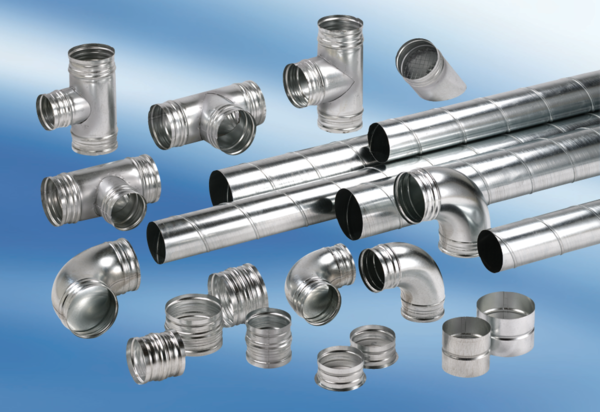 